FUNGSI  PUBLISITAS MELALUI WEBSITE DALAM MENINGKATKAN INFORMASI MASYARAKAT PADA DINAS TANAMAN PANGAN DANHORTIKULTURA PROVINSI JAWA BARATStudi  Analisis Deskriptif Mengenai Fungsi Publisitas Melalui Website Pada Dinas Tanaman Pangan Provinsi Jawa BaratSKRIPSI Diajukan Untuk Memenuhi Salah Satu Syarat Menempuh Ujian Strata Satu (SI) Konsentrasi Kehumasan Jurusan Ilmu KomunikasiSri Maulida Agustina NPM  132050202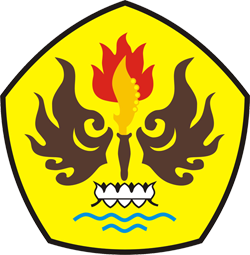 FAKULTAS ILMU SOSIAL DAN ILMU POLITIK UNIVERSITAS PASUNDAN BANDUNG2017